附件调查问卷网址和二维码一、高校就业工作职能部门调查问卷网址和二维码（一）网址http://paper.jincin.com/index.html?paperid=4836（二）二维码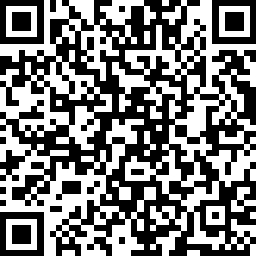 二、毕业生就业状况调查问卷网址和二维码（一）网址http://paper.jincin.com/index.html?paperid=4840（二）二维码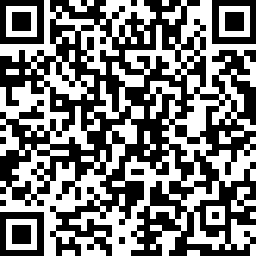 三、用人单位调查问卷网址和二维码（一）网址http://paper.jincin.com/index.html?paperid=4855（二）二维码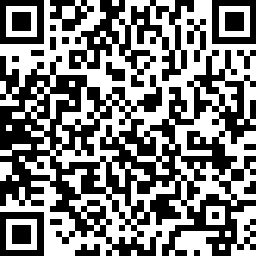 